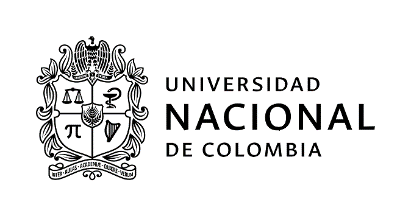 SOLICITUD PARA PARTICIPAR EN EL PROCESO DE SELECCIÓN DE ESTUDIANTE AUXILIAR PARA DEPENDENCIAS ADMINISTRATIVASPara participar en esta convocatoria certifico que actualmente y a la fecha no soy Monitor ni Becario de la Universidad Nacional de ColombiaEstoy interesado en participar en la convocatoria para la Dependencia o Proyecto: ______________________________________________________________________________________________Código convocatoria: ______________Nombres y apellidos: _______________________________________________________________Cédula: ______________________________Teléfono: _____________________________Correo electrónico institucional: ______________________________________________________Soy Estudiante de la Carrera: _________________________________________________________Facultad: _________________________		Sede: ____________________________Actualmente curso el ________semestre		PBM: ______________Mi promedio académico es de: ______		Pagué por concepto de matrícula: _____________Cursé línea de profundización:  SI (    )      NO (      )        Cuál(es)?:_______________________________________________________________________________________________________________Carga Académica: (Asignaturas registradas): ____________________________________________Disponibilidad Horaria (total horas): _______________Conocimientos en el área de sistemas (software, lenguajes, herramientas): ____________________________________________________________________________________________________________________________________________________________________________________________________________________________________________________________________________________________________________________________________________________Conocimiento de otros idiomas que habla, lee y escribe de forma Regular, Bien o Muy Bien:Puedo aportar a la Universidad las siguientes competencias personales, académicas y administrativas:1._______________________________________________________________________________2._______________________________________________________________________________3._______________________________________________________________________________4._______________________________________________________________________________5._______________________________________________________________________________6._______________________________________________________________________________7._________________________________________________________________________________________________________________					______________Firma										FechaNOTA: La Universidad anulará la presente solicitud en caso de no ser verídica la información académicaNúmero de Convocatoria276276Fecha de DiligenciamientoFecha de DiligenciamientoFecha de DiligenciamientoFecha de Diligenciamiento1009092021Nombre de la Convocatoria, Proyecto o ProcesoPROYECTO Q: 205010033957 “CENTRO DE PENSAMIENTO, RESPONSABILIDAD Y SOSTENIBILIDAD DE LA INDUSTRIA MINERA”PROYECTO Q: 205010033957 “CENTRO DE PENSAMIENTO, RESPONSABILIDAD Y SOSTENIBILIDAD DE LA INDUSTRIA MINERA”PROYECTO Q: 205010033957 “CENTRO DE PENSAMIENTO, RESPONSABILIDAD Y SOSTENIBILIDAD DE LA INDUSTRIA MINERA”PROYECTO Q: 205010033957 “CENTRO DE PENSAMIENTO, RESPONSABILIDAD Y SOSTENIBILIDAD DE LA INDUSTRIA MINERA”PROYECTO Q: 205010033957 “CENTRO DE PENSAMIENTO, RESPONSABILIDAD Y SOSTENIBILIDAD DE LA INDUSTRIA MINERA”PROYECTO Q: 205010033957 “CENTRO DE PENSAMIENTO, RESPONSABILIDAD Y SOSTENIBILIDAD DE LA INDUSTRIA MINERA”PROYECTO Q: 205010033957 “CENTRO DE PENSAMIENTO, RESPONSABILIDAD Y SOSTENIBILIDAD DE LA INDUSTRIA MINERA”PROYECTO Q: 205010033957 “CENTRO DE PENSAMIENTO, RESPONSABILIDAD Y SOSTENIBILIDAD DE LA INDUSTRIA MINERA”PROYECTO Q: 205010033957 “CENTRO DE PENSAMIENTO, RESPONSABILIDAD Y SOSTENIBILIDAD DE LA INDUSTRIA MINERA”PROYECTO Q: 205010033957 “CENTRO DE PENSAMIENTO, RESPONSABILIDAD Y SOSTENIBILIDAD DE LA INDUSTRIA MINERA”Nombre de la DependenciaFACULTAD DE MINASFACULTAD DE MINASFACULTAD DE MINASFACULTAD DE MINASFACULTAD DE MINASFACULTAD DE MINASFACULTAD DE MINASFACULTAD DE MINASFACULTAD DE MINASFACULTAD DE MINASNombre del Área (Opcional)DEPARTAMENTO DE MATERIALES Y MINERALESDEPARTAMENTO DE MATERIALES Y MINERALESDEPARTAMENTO DE MATERIALES Y MINERALESDEPARTAMENTO DE MATERIALES Y MINERALESDEPARTAMENTO DE MATERIALES Y MINERALESDEPARTAMENTO DE MATERIALES Y MINERALESDEPARTAMENTO DE MATERIALES Y MINERALESDEPARTAMENTO DE MATERIALES Y MINERALESDEPARTAMENTO DE MATERIALES Y MINERALESDEPARTAMENTO DE MATERIALES Y MINERALESTipo de EstudiantePregrado   Pregrado   Pregrado   Pregrado   Posgrado   Posgrado   Posgrado   Posgrado   Posgrado   Posgrado   Tipo de ConvocatoriaTipo de ConvocatoriaApoyo académicoApoyo a proyectos de investigación o extensiónApoyo a proyectos de investigación o extensiónGestión administrativaGestión administrativaBienestar universitarioBienestar universitarioBienestar universitarioOtroOtroRequisitos generales(Acuerdo CSU 211/2015 Art. 2)a. Tener la calidad de estudiante de pregrado o postgrado de la Universidad Nacional de Colombia.b. Tener un Promedio Aritmético Ponderado Acumulado - P.A.P.A. igual o superior a 3.5 para estudiantes de pregrado, e igual o superior a 4.0 para estudiantes de postgrado.c. No ostentar la calidad de monitor o becario de la Universidad Nacional de Colombia.Parágrafo. Para los estudiantes de postgrado que se encuentren debidamente matriculados en primer semestre de un programa de postgrado cumplir una de las siguientes condiciones, de acuerdo con el tipo de admisión, así:1. Admisión regular, haber obtenido un promedio de calificación que se encuentre dentro de la franja del 30% más alto en el examen de admisión al postgrado correspondiente.2. Haber sido admitido por admisión automática, según el artículo 57, literal c, del Acuerdo 008 de 2008 del Consejo Superior Universitario - Estatuto Estudiantil.3. Admisión mediante tránsito entre programas de posgrado, tener un promedio igual o superior a 4.0 en el programa de posgrado desde el cual se aprobó el tránsito."Nota: El estudiante que se postule a la convocatoria, manifiesta conocer la normatividad relacionada con la convocatoria y autoriza a la universidad para realizar las verificaciones pertinentesa. Tener la calidad de estudiante de pregrado o postgrado de la Universidad Nacional de Colombia.b. Tener un Promedio Aritmético Ponderado Acumulado - P.A.P.A. igual o superior a 3.5 para estudiantes de pregrado, e igual o superior a 4.0 para estudiantes de postgrado.c. No ostentar la calidad de monitor o becario de la Universidad Nacional de Colombia.Parágrafo. Para los estudiantes de postgrado que se encuentren debidamente matriculados en primer semestre de un programa de postgrado cumplir una de las siguientes condiciones, de acuerdo con el tipo de admisión, así:1. Admisión regular, haber obtenido un promedio de calificación que se encuentre dentro de la franja del 30% más alto en el examen de admisión al postgrado correspondiente.2. Haber sido admitido por admisión automática, según el artículo 57, literal c, del Acuerdo 008 de 2008 del Consejo Superior Universitario - Estatuto Estudiantil.3. Admisión mediante tránsito entre programas de posgrado, tener un promedio igual o superior a 4.0 en el programa de posgrado desde el cual se aprobó el tránsito."Nota: El estudiante que se postule a la convocatoria, manifiesta conocer la normatividad relacionada con la convocatoria y autoriza a la universidad para realizar las verificaciones pertinentesa. Tener la calidad de estudiante de pregrado o postgrado de la Universidad Nacional de Colombia.b. Tener un Promedio Aritmético Ponderado Acumulado - P.A.P.A. igual o superior a 3.5 para estudiantes de pregrado, e igual o superior a 4.0 para estudiantes de postgrado.c. No ostentar la calidad de monitor o becario de la Universidad Nacional de Colombia.Parágrafo. Para los estudiantes de postgrado que se encuentren debidamente matriculados en primer semestre de un programa de postgrado cumplir una de las siguientes condiciones, de acuerdo con el tipo de admisión, así:1. Admisión regular, haber obtenido un promedio de calificación que se encuentre dentro de la franja del 30% más alto en el examen de admisión al postgrado correspondiente.2. Haber sido admitido por admisión automática, según el artículo 57, literal c, del Acuerdo 008 de 2008 del Consejo Superior Universitario - Estatuto Estudiantil.3. Admisión mediante tránsito entre programas de posgrado, tener un promedio igual o superior a 4.0 en el programa de posgrado desde el cual se aprobó el tránsito."Nota: El estudiante que se postule a la convocatoria, manifiesta conocer la normatividad relacionada con la convocatoria y autoriza a la universidad para realizar las verificaciones pertinentesa. Tener la calidad de estudiante de pregrado o postgrado de la Universidad Nacional de Colombia.b. Tener un Promedio Aritmético Ponderado Acumulado - P.A.P.A. igual o superior a 3.5 para estudiantes de pregrado, e igual o superior a 4.0 para estudiantes de postgrado.c. No ostentar la calidad de monitor o becario de la Universidad Nacional de Colombia.Parágrafo. Para los estudiantes de postgrado que se encuentren debidamente matriculados en primer semestre de un programa de postgrado cumplir una de las siguientes condiciones, de acuerdo con el tipo de admisión, así:1. Admisión regular, haber obtenido un promedio de calificación que se encuentre dentro de la franja del 30% más alto en el examen de admisión al postgrado correspondiente.2. Haber sido admitido por admisión automática, según el artículo 57, literal c, del Acuerdo 008 de 2008 del Consejo Superior Universitario - Estatuto Estudiantil.3. Admisión mediante tránsito entre programas de posgrado, tener un promedio igual o superior a 4.0 en el programa de posgrado desde el cual se aprobó el tránsito."Nota: El estudiante que se postule a la convocatoria, manifiesta conocer la normatividad relacionada con la convocatoria y autoriza a la universidad para realizar las verificaciones pertinentesa. Tener la calidad de estudiante de pregrado o postgrado de la Universidad Nacional de Colombia.b. Tener un Promedio Aritmético Ponderado Acumulado - P.A.P.A. igual o superior a 3.5 para estudiantes de pregrado, e igual o superior a 4.0 para estudiantes de postgrado.c. No ostentar la calidad de monitor o becario de la Universidad Nacional de Colombia.Parágrafo. Para los estudiantes de postgrado que se encuentren debidamente matriculados en primer semestre de un programa de postgrado cumplir una de las siguientes condiciones, de acuerdo con el tipo de admisión, así:1. Admisión regular, haber obtenido un promedio de calificación que se encuentre dentro de la franja del 30% más alto en el examen de admisión al postgrado correspondiente.2. Haber sido admitido por admisión automática, según el artículo 57, literal c, del Acuerdo 008 de 2008 del Consejo Superior Universitario - Estatuto Estudiantil.3. Admisión mediante tránsito entre programas de posgrado, tener un promedio igual o superior a 4.0 en el programa de posgrado desde el cual se aprobó el tránsito."Nota: El estudiante que se postule a la convocatoria, manifiesta conocer la normatividad relacionada con la convocatoria y autoriza a la universidad para realizar las verificaciones pertinentesa. Tener la calidad de estudiante de pregrado o postgrado de la Universidad Nacional de Colombia.b. Tener un Promedio Aritmético Ponderado Acumulado - P.A.P.A. igual o superior a 3.5 para estudiantes de pregrado, e igual o superior a 4.0 para estudiantes de postgrado.c. No ostentar la calidad de monitor o becario de la Universidad Nacional de Colombia.Parágrafo. Para los estudiantes de postgrado que se encuentren debidamente matriculados en primer semestre de un programa de postgrado cumplir una de las siguientes condiciones, de acuerdo con el tipo de admisión, así:1. Admisión regular, haber obtenido un promedio de calificación que se encuentre dentro de la franja del 30% más alto en el examen de admisión al postgrado correspondiente.2. Haber sido admitido por admisión automática, según el artículo 57, literal c, del Acuerdo 008 de 2008 del Consejo Superior Universitario - Estatuto Estudiantil.3. Admisión mediante tránsito entre programas de posgrado, tener un promedio igual o superior a 4.0 en el programa de posgrado desde el cual se aprobó el tránsito."Nota: El estudiante que se postule a la convocatoria, manifiesta conocer la normatividad relacionada con la convocatoria y autoriza a la universidad para realizar las verificaciones pertinentesa. Tener la calidad de estudiante de pregrado o postgrado de la Universidad Nacional de Colombia.b. Tener un Promedio Aritmético Ponderado Acumulado - P.A.P.A. igual o superior a 3.5 para estudiantes de pregrado, e igual o superior a 4.0 para estudiantes de postgrado.c. No ostentar la calidad de monitor o becario de la Universidad Nacional de Colombia.Parágrafo. Para los estudiantes de postgrado que se encuentren debidamente matriculados en primer semestre de un programa de postgrado cumplir una de las siguientes condiciones, de acuerdo con el tipo de admisión, así:1. Admisión regular, haber obtenido un promedio de calificación que se encuentre dentro de la franja del 30% más alto en el examen de admisión al postgrado correspondiente.2. Haber sido admitido por admisión automática, según el artículo 57, literal c, del Acuerdo 008 de 2008 del Consejo Superior Universitario - Estatuto Estudiantil.3. Admisión mediante tránsito entre programas de posgrado, tener un promedio igual o superior a 4.0 en el programa de posgrado desde el cual se aprobó el tránsito."Nota: El estudiante que se postule a la convocatoria, manifiesta conocer la normatividad relacionada con la convocatoria y autoriza a la universidad para realizar las verificaciones pertinentesa. Tener la calidad de estudiante de pregrado o postgrado de la Universidad Nacional de Colombia.b. Tener un Promedio Aritmético Ponderado Acumulado - P.A.P.A. igual o superior a 3.5 para estudiantes de pregrado, e igual o superior a 4.0 para estudiantes de postgrado.c. No ostentar la calidad de monitor o becario de la Universidad Nacional de Colombia.Parágrafo. Para los estudiantes de postgrado que se encuentren debidamente matriculados en primer semestre de un programa de postgrado cumplir una de las siguientes condiciones, de acuerdo con el tipo de admisión, así:1. Admisión regular, haber obtenido un promedio de calificación que se encuentre dentro de la franja del 30% más alto en el examen de admisión al postgrado correspondiente.2. Haber sido admitido por admisión automática, según el artículo 57, literal c, del Acuerdo 008 de 2008 del Consejo Superior Universitario - Estatuto Estudiantil.3. Admisión mediante tránsito entre programas de posgrado, tener un promedio igual o superior a 4.0 en el programa de posgrado desde el cual se aprobó el tránsito."Nota: El estudiante que se postule a la convocatoria, manifiesta conocer la normatividad relacionada con la convocatoria y autoriza a la universidad para realizar las verificaciones pertinentesa. Tener la calidad de estudiante de pregrado o postgrado de la Universidad Nacional de Colombia.b. Tener un Promedio Aritmético Ponderado Acumulado - P.A.P.A. igual o superior a 3.5 para estudiantes de pregrado, e igual o superior a 4.0 para estudiantes de postgrado.c. No ostentar la calidad de monitor o becario de la Universidad Nacional de Colombia.Parágrafo. Para los estudiantes de postgrado que se encuentren debidamente matriculados en primer semestre de un programa de postgrado cumplir una de las siguientes condiciones, de acuerdo con el tipo de admisión, así:1. Admisión regular, haber obtenido un promedio de calificación que se encuentre dentro de la franja del 30% más alto en el examen de admisión al postgrado correspondiente.2. Haber sido admitido por admisión automática, según el artículo 57, literal c, del Acuerdo 008 de 2008 del Consejo Superior Universitario - Estatuto Estudiantil.3. Admisión mediante tránsito entre programas de posgrado, tener un promedio igual o superior a 4.0 en el programa de posgrado desde el cual se aprobó el tránsito."Nota: El estudiante que se postule a la convocatoria, manifiesta conocer la normatividad relacionada con la convocatoria y autoriza a la universidad para realizar las verificaciones pertinentesa. Tener la calidad de estudiante de pregrado o postgrado de la Universidad Nacional de Colombia.b. Tener un Promedio Aritmético Ponderado Acumulado - P.A.P.A. igual o superior a 3.5 para estudiantes de pregrado, e igual o superior a 4.0 para estudiantes de postgrado.c. No ostentar la calidad de monitor o becario de la Universidad Nacional de Colombia.Parágrafo. Para los estudiantes de postgrado que se encuentren debidamente matriculados en primer semestre de un programa de postgrado cumplir una de las siguientes condiciones, de acuerdo con el tipo de admisión, así:1. Admisión regular, haber obtenido un promedio de calificación que se encuentre dentro de la franja del 30% más alto en el examen de admisión al postgrado correspondiente.2. Haber sido admitido por admisión automática, según el artículo 57, literal c, del Acuerdo 008 de 2008 del Consejo Superior Universitario - Estatuto Estudiantil.3. Admisión mediante tránsito entre programas de posgrado, tener un promedio igual o superior a 4.0 en el programa de posgrado desde el cual se aprobó el tránsito."Nota: El estudiante que se postule a la convocatoria, manifiesta conocer la normatividad relacionada con la convocatoria y autoriza a la universidad para realizar las verificaciones pertinentesNo. de estudiantes a vincular1111111111Perfil requeridoESTUDIANTE DE INGENIERÍA QUÍMICA CON UN AVANCE ACADÉMICO IGUAL O SUPERIOR AL 70% Y PROMEDIO ACADÉMICO MAYOR O IGUAL A 3.8, QUE HAYA PARTICIPADO EN AL MENOS UN GRUPO DE INVESTIGACIÓN, Y QUE CUENTE CON EXPERIENCIA DESMOSTRABLE EN CARACTERIZACIÓN MINERA.ESTUDIANTE DE INGENIERÍA QUÍMICA CON UN AVANCE ACADÉMICO IGUAL O SUPERIOR AL 70% Y PROMEDIO ACADÉMICO MAYOR O IGUAL A 3.8, QUE HAYA PARTICIPADO EN AL MENOS UN GRUPO DE INVESTIGACIÓN, Y QUE CUENTE CON EXPERIENCIA DESMOSTRABLE EN CARACTERIZACIÓN MINERA.ESTUDIANTE DE INGENIERÍA QUÍMICA CON UN AVANCE ACADÉMICO IGUAL O SUPERIOR AL 70% Y PROMEDIO ACADÉMICO MAYOR O IGUAL A 3.8, QUE HAYA PARTICIPADO EN AL MENOS UN GRUPO DE INVESTIGACIÓN, Y QUE CUENTE CON EXPERIENCIA DESMOSTRABLE EN CARACTERIZACIÓN MINERA.ESTUDIANTE DE INGENIERÍA QUÍMICA CON UN AVANCE ACADÉMICO IGUAL O SUPERIOR AL 70% Y PROMEDIO ACADÉMICO MAYOR O IGUAL A 3.8, QUE HAYA PARTICIPADO EN AL MENOS UN GRUPO DE INVESTIGACIÓN, Y QUE CUENTE CON EXPERIENCIA DESMOSTRABLE EN CARACTERIZACIÓN MINERA.ESTUDIANTE DE INGENIERÍA QUÍMICA CON UN AVANCE ACADÉMICO IGUAL O SUPERIOR AL 70% Y PROMEDIO ACADÉMICO MAYOR O IGUAL A 3.8, QUE HAYA PARTICIPADO EN AL MENOS UN GRUPO DE INVESTIGACIÓN, Y QUE CUENTE CON EXPERIENCIA DESMOSTRABLE EN CARACTERIZACIÓN MINERA.ESTUDIANTE DE INGENIERÍA QUÍMICA CON UN AVANCE ACADÉMICO IGUAL O SUPERIOR AL 70% Y PROMEDIO ACADÉMICO MAYOR O IGUAL A 3.8, QUE HAYA PARTICIPADO EN AL MENOS UN GRUPO DE INVESTIGACIÓN, Y QUE CUENTE CON EXPERIENCIA DESMOSTRABLE EN CARACTERIZACIÓN MINERA.ESTUDIANTE DE INGENIERÍA QUÍMICA CON UN AVANCE ACADÉMICO IGUAL O SUPERIOR AL 70% Y PROMEDIO ACADÉMICO MAYOR O IGUAL A 3.8, QUE HAYA PARTICIPADO EN AL MENOS UN GRUPO DE INVESTIGACIÓN, Y QUE CUENTE CON EXPERIENCIA DESMOSTRABLE EN CARACTERIZACIÓN MINERA.ESTUDIANTE DE INGENIERÍA QUÍMICA CON UN AVANCE ACADÉMICO IGUAL O SUPERIOR AL 70% Y PROMEDIO ACADÉMICO MAYOR O IGUAL A 3.8, QUE HAYA PARTICIPADO EN AL MENOS UN GRUPO DE INVESTIGACIÓN, Y QUE CUENTE CON EXPERIENCIA DESMOSTRABLE EN CARACTERIZACIÓN MINERA.ESTUDIANTE DE INGENIERÍA QUÍMICA CON UN AVANCE ACADÉMICO IGUAL O SUPERIOR AL 70% Y PROMEDIO ACADÉMICO MAYOR O IGUAL A 3.8, QUE HAYA PARTICIPADO EN AL MENOS UN GRUPO DE INVESTIGACIÓN, Y QUE CUENTE CON EXPERIENCIA DESMOSTRABLE EN CARACTERIZACIÓN MINERA.ESTUDIANTE DE INGENIERÍA QUÍMICA CON UN AVANCE ACADÉMICO IGUAL O SUPERIOR AL 70% Y PROMEDIO ACADÉMICO MAYOR O IGUAL A 3.8, QUE HAYA PARTICIPADO EN AL MENOS UN GRUPO DE INVESTIGACIÓN, Y QUE CUENTE CON EXPERIENCIA DESMOSTRABLE EN CARACTERIZACIÓN MINERA.Actividades a desarrollarAPOYAR LA EJECUCIÓN DEL CENTRO DE PENSAMIENTO RESPONSABILIDAD Y SOSTENIBILIDAD DE LA INDUSTRIA MINERA.APOYAR LA EJECUCIÓN DEL CENTRO DE PENSAMIENTO RESPONSABILIDAD Y SOSTENIBILIDAD DE LA INDUSTRIA MINERA.APOYAR LA EJECUCIÓN DEL CENTRO DE PENSAMIENTO RESPONSABILIDAD Y SOSTENIBILIDAD DE LA INDUSTRIA MINERA.APOYAR LA EJECUCIÓN DEL CENTRO DE PENSAMIENTO RESPONSABILIDAD Y SOSTENIBILIDAD DE LA INDUSTRIA MINERA.APOYAR LA EJECUCIÓN DEL CENTRO DE PENSAMIENTO RESPONSABILIDAD Y SOSTENIBILIDAD DE LA INDUSTRIA MINERA.APOYAR LA EJECUCIÓN DEL CENTRO DE PENSAMIENTO RESPONSABILIDAD Y SOSTENIBILIDAD DE LA INDUSTRIA MINERA.APOYAR LA EJECUCIÓN DEL CENTRO DE PENSAMIENTO RESPONSABILIDAD Y SOSTENIBILIDAD DE LA INDUSTRIA MINERA.APOYAR LA EJECUCIÓN DEL CENTRO DE PENSAMIENTO RESPONSABILIDAD Y SOSTENIBILIDAD DE LA INDUSTRIA MINERA.APOYAR LA EJECUCIÓN DEL CENTRO DE PENSAMIENTO RESPONSABILIDAD Y SOSTENIBILIDAD DE LA INDUSTRIA MINERA.APOYAR LA EJECUCIÓN DEL CENTRO DE PENSAMIENTO RESPONSABILIDAD Y SOSTENIBILIDAD DE LA INDUSTRIA MINERA.Actividades a desarrollarAPOYAR LAS LABORES LOGÍSTICAS DE LOS EVENTOS ASOCIADOS AL PROYECTO CENTRO DE PENSAMIENTO, RESPONSABILIDAD Y SOSTENIBILIDAD DE LA INDUSTRIA MINERA.APOYAR LAS LABORES LOGÍSTICAS DE LOS EVENTOS ASOCIADOS AL PROYECTO CENTRO DE PENSAMIENTO, RESPONSABILIDAD Y SOSTENIBILIDAD DE LA INDUSTRIA MINERA.APOYAR LAS LABORES LOGÍSTICAS DE LOS EVENTOS ASOCIADOS AL PROYECTO CENTRO DE PENSAMIENTO, RESPONSABILIDAD Y SOSTENIBILIDAD DE LA INDUSTRIA MINERA.APOYAR LAS LABORES LOGÍSTICAS DE LOS EVENTOS ASOCIADOS AL PROYECTO CENTRO DE PENSAMIENTO, RESPONSABILIDAD Y SOSTENIBILIDAD DE LA INDUSTRIA MINERA.APOYAR LAS LABORES LOGÍSTICAS DE LOS EVENTOS ASOCIADOS AL PROYECTO CENTRO DE PENSAMIENTO, RESPONSABILIDAD Y SOSTENIBILIDAD DE LA INDUSTRIA MINERA.APOYAR LAS LABORES LOGÍSTICAS DE LOS EVENTOS ASOCIADOS AL PROYECTO CENTRO DE PENSAMIENTO, RESPONSABILIDAD Y SOSTENIBILIDAD DE LA INDUSTRIA MINERA.APOYAR LAS LABORES LOGÍSTICAS DE LOS EVENTOS ASOCIADOS AL PROYECTO CENTRO DE PENSAMIENTO, RESPONSABILIDAD Y SOSTENIBILIDAD DE LA INDUSTRIA MINERA.APOYAR LAS LABORES LOGÍSTICAS DE LOS EVENTOS ASOCIADOS AL PROYECTO CENTRO DE PENSAMIENTO, RESPONSABILIDAD Y SOSTENIBILIDAD DE LA INDUSTRIA MINERA.APOYAR LAS LABORES LOGÍSTICAS DE LOS EVENTOS ASOCIADOS AL PROYECTO CENTRO DE PENSAMIENTO, RESPONSABILIDAD Y SOSTENIBILIDAD DE LA INDUSTRIA MINERA.APOYAR LAS LABORES LOGÍSTICAS DE LOS EVENTOS ASOCIADOS AL PROYECTO CENTRO DE PENSAMIENTO, RESPONSABILIDAD Y SOSTENIBILIDAD DE LA INDUSTRIA MINERA.Actividades a desarrollarREDACTAR EL COMPONENTE TÉCNICO QUÍMICO DEL DOCUMENTO “DIÁLOGO DE SABERES” DEL CENTRO DE PENSAMIENTO.REDACTAR EL COMPONENTE TÉCNICO QUÍMICO DEL DOCUMENTO “DIÁLOGO DE SABERES” DEL CENTRO DE PENSAMIENTO.REDACTAR EL COMPONENTE TÉCNICO QUÍMICO DEL DOCUMENTO “DIÁLOGO DE SABERES” DEL CENTRO DE PENSAMIENTO.REDACTAR EL COMPONENTE TÉCNICO QUÍMICO DEL DOCUMENTO “DIÁLOGO DE SABERES” DEL CENTRO DE PENSAMIENTO.REDACTAR EL COMPONENTE TÉCNICO QUÍMICO DEL DOCUMENTO “DIÁLOGO DE SABERES” DEL CENTRO DE PENSAMIENTO.REDACTAR EL COMPONENTE TÉCNICO QUÍMICO DEL DOCUMENTO “DIÁLOGO DE SABERES” DEL CENTRO DE PENSAMIENTO.REDACTAR EL COMPONENTE TÉCNICO QUÍMICO DEL DOCUMENTO “DIÁLOGO DE SABERES” DEL CENTRO DE PENSAMIENTO.REDACTAR EL COMPONENTE TÉCNICO QUÍMICO DEL DOCUMENTO “DIÁLOGO DE SABERES” DEL CENTRO DE PENSAMIENTO.REDACTAR EL COMPONENTE TÉCNICO QUÍMICO DEL DOCUMENTO “DIÁLOGO DE SABERES” DEL CENTRO DE PENSAMIENTO.REDACTAR EL COMPONENTE TÉCNICO QUÍMICO DEL DOCUMENTO “DIÁLOGO DE SABERES” DEL CENTRO DE PENSAMIENTO.Disponibilidad de tiempo requerida20 HORAS / SEMANA20 HORAS / SEMANA20 HORAS / SEMANA20 HORAS / SEMANA20 HORAS / SEMANA20 HORAS / SEMANA20 HORAS / SEMANA20 HORAS / SEMANA20 HORAS / SEMANA20 HORAS / SEMANAEstímulo económico mensual$1.817.052 / MES$1.817.052 / MES$1.817.052 / MES$1.817.052 / MES$1.817.052 / MES$1.817.052 / MES$1.817.052 / MES$1.817.052 / MES$1.817.052 / MES$1.817.052 / MESDuración de la vinculaciónUN (1) MESUN (1) MESUN (1) MESUN (1) MESUN (1) MESUN (1) MESUN (1) MESUN (1) MESUN (1) MESUN (1) MESTérminos para la presentación de documentos y selecciónignea_med@unal.edu.coignea_med@unal.edu.coignea_med@unal.edu.coignea_med@unal.edu.coignea_med@unal.edu.coignea_med@unal.edu.coignea_med@unal.edu.coignea_med@unal.edu.coignea_med@unal.edu.coignea_med@unal.edu.coFecha de cierre de la convocatoria14 DE SEPTIEMBRE DE 202114 DE SEPTIEMBRE DE 202114 DE SEPTIEMBRE DE 202114 DE SEPTIEMBRE DE 202114 DE SEPTIEMBRE DE 202114 DE SEPTIEMBRE DE 202114 DE SEPTIEMBRE DE 202114 DE SEPTIEMBRE DE 202114 DE SEPTIEMBRE DE 202114 DE SEPTIEMBRE DE 2021Documentos obligatoriosFORMATO ÚNICO DE HOJA DE VIDA (HTTP://WWW.UNAL.EDU.CO/DNP/ARCHIVOS_BASE/FORMATO_VIDA.PDF).HISTORIA ACADÉMICA DEL SIA.FOTOCOPIA DE LA CÉDULA DE CIUDADANÍA.FOTOCOPIA DEL CARNÉ DE ESTUDIANTE.HORARIO DE CLASES.FORMATO ÚNICO DE HOJA DE VIDA (HTTP://WWW.UNAL.EDU.CO/DNP/ARCHIVOS_BASE/FORMATO_VIDA.PDF).HISTORIA ACADÉMICA DEL SIA.FOTOCOPIA DE LA CÉDULA DE CIUDADANÍA.FOTOCOPIA DEL CARNÉ DE ESTUDIANTE.HORARIO DE CLASES.FORMATO ÚNICO DE HOJA DE VIDA (HTTP://WWW.UNAL.EDU.CO/DNP/ARCHIVOS_BASE/FORMATO_VIDA.PDF).HISTORIA ACADÉMICA DEL SIA.FOTOCOPIA DE LA CÉDULA DE CIUDADANÍA.FOTOCOPIA DEL CARNÉ DE ESTUDIANTE.HORARIO DE CLASES.FORMATO ÚNICO DE HOJA DE VIDA (HTTP://WWW.UNAL.EDU.CO/DNP/ARCHIVOS_BASE/FORMATO_VIDA.PDF).HISTORIA ACADÉMICA DEL SIA.FOTOCOPIA DE LA CÉDULA DE CIUDADANÍA.FOTOCOPIA DEL CARNÉ DE ESTUDIANTE.HORARIO DE CLASES.FORMATO ÚNICO DE HOJA DE VIDA (HTTP://WWW.UNAL.EDU.CO/DNP/ARCHIVOS_BASE/FORMATO_VIDA.PDF).HISTORIA ACADÉMICA DEL SIA.FOTOCOPIA DE LA CÉDULA DE CIUDADANÍA.FOTOCOPIA DEL CARNÉ DE ESTUDIANTE.HORARIO DE CLASES.FORMATO ÚNICO DE HOJA DE VIDA (HTTP://WWW.UNAL.EDU.CO/DNP/ARCHIVOS_BASE/FORMATO_VIDA.PDF).HISTORIA ACADÉMICA DEL SIA.FOTOCOPIA DE LA CÉDULA DE CIUDADANÍA.FOTOCOPIA DEL CARNÉ DE ESTUDIANTE.HORARIO DE CLASES.FORMATO ÚNICO DE HOJA DE VIDA (HTTP://WWW.UNAL.EDU.CO/DNP/ARCHIVOS_BASE/FORMATO_VIDA.PDF).HISTORIA ACADÉMICA DEL SIA.FOTOCOPIA DE LA CÉDULA DE CIUDADANÍA.FOTOCOPIA DEL CARNÉ DE ESTUDIANTE.HORARIO DE CLASES.FORMATO ÚNICO DE HOJA DE VIDA (HTTP://WWW.UNAL.EDU.CO/DNP/ARCHIVOS_BASE/FORMATO_VIDA.PDF).HISTORIA ACADÉMICA DEL SIA.FOTOCOPIA DE LA CÉDULA DE CIUDADANÍA.FOTOCOPIA DEL CARNÉ DE ESTUDIANTE.HORARIO DE CLASES.FORMATO ÚNICO DE HOJA DE VIDA (HTTP://WWW.UNAL.EDU.CO/DNP/ARCHIVOS_BASE/FORMATO_VIDA.PDF).HISTORIA ACADÉMICA DEL SIA.FOTOCOPIA DE LA CÉDULA DE CIUDADANÍA.FOTOCOPIA DEL CARNÉ DE ESTUDIANTE.HORARIO DE CLASES.FORMATO ÚNICO DE HOJA DE VIDA (HTTP://WWW.UNAL.EDU.CO/DNP/ARCHIVOS_BASE/FORMATO_VIDA.PDF).HISTORIA ACADÉMICA DEL SIA.FOTOCOPIA DE LA CÉDULA DE CIUDADANÍA.FOTOCOPIA DEL CARNÉ DE ESTUDIANTE.HORARIO DE CLASES.Documentos opcionales (no pueden ser modificatorios)SOPORTES DE HOJA DE VIDA.CERTIFICADO DE AFILIACIÓN A EPS.SOPORTES DE HOJA DE VIDA.CERTIFICADO DE AFILIACIÓN A EPS.SOPORTES DE HOJA DE VIDA.CERTIFICADO DE AFILIACIÓN A EPS.SOPORTES DE HOJA DE VIDA.CERTIFICADO DE AFILIACIÓN A EPS.SOPORTES DE HOJA DE VIDA.CERTIFICADO DE AFILIACIÓN A EPS.SOPORTES DE HOJA DE VIDA.CERTIFICADO DE AFILIACIÓN A EPS.SOPORTES DE HOJA DE VIDA.CERTIFICADO DE AFILIACIÓN A EPS.SOPORTES DE HOJA DE VIDA.CERTIFICADO DE AFILIACIÓN A EPS.SOPORTES DE HOJA DE VIDA.CERTIFICADO DE AFILIACIÓN A EPS.SOPORTES DE HOJA DE VIDA.CERTIFICADO DE AFILIACIÓN A EPS.Criterios de evaluaciónPROMEDIO ACADÉMICO (20%).NIVEL DE AVANCE EN EL PLAN DE ESTUDIOS (20%).EXPERIENCIA (40%).PROMEDIO ACADÉMICO (20%).NIVEL DE AVANCE EN EL PLAN DE ESTUDIOS (20%).EXPERIENCIA (40%).PROMEDIO ACADÉMICO (20%).NIVEL DE AVANCE EN EL PLAN DE ESTUDIOS (20%).EXPERIENCIA (40%).PROMEDIO ACADÉMICO (20%).NIVEL DE AVANCE EN EL PLAN DE ESTUDIOS (20%).EXPERIENCIA (40%).PROMEDIO ACADÉMICO (20%).NIVEL DE AVANCE EN EL PLAN DE ESTUDIOS (20%).EXPERIENCIA (40%).PROMEDIO ACADÉMICO (20%).NIVEL DE AVANCE EN EL PLAN DE ESTUDIOS (20%).EXPERIENCIA (40%).PROMEDIO ACADÉMICO (20%).NIVEL DE AVANCE EN EL PLAN DE ESTUDIOS (20%).EXPERIENCIA (40%).PROMEDIO ACADÉMICO (20%).NIVEL DE AVANCE EN EL PLAN DE ESTUDIOS (20%).EXPERIENCIA (40%).PROMEDIO ACADÉMICO (20%).NIVEL DE AVANCE EN EL PLAN DE ESTUDIOS (20%).EXPERIENCIA (40%).PROMEDIO ACADÉMICO (20%).NIVEL DE AVANCE EN EL PLAN DE ESTUDIOS (20%).EXPERIENCIA (40%).Responsable de la convocatoriaOSCAR JAIME RESTREPO BAENA, ojrestre@unal.edu.co, (+ 57 4) 4309290OSCAR JAIME RESTREPO BAENA, ojrestre@unal.edu.co, (+ 57 4) 4309290OSCAR JAIME RESTREPO BAENA, ojrestre@unal.edu.co, (+ 57 4) 4309290OSCAR JAIME RESTREPO BAENA, ojrestre@unal.edu.co, (+ 57 4) 4309290OSCAR JAIME RESTREPO BAENA, ojrestre@unal.edu.co, (+ 57 4) 4309290OSCAR JAIME RESTREPO BAENA, ojrestre@unal.edu.co, (+ 57 4) 4309290OSCAR JAIME RESTREPO BAENA, ojrestre@unal.edu.co, (+ 57 4) 4309290OSCAR JAIME RESTREPO BAENA, ojrestre@unal.edu.co, (+ 57 4) 4309290OSCAR JAIME RESTREPO BAENA, ojrestre@unal.edu.co, (+ 57 4) 4309290OSCAR JAIME RESTREPO BAENA, ojrestre@unal.edu.co, (+ 57 4) 4309290LunesMartesMiércolesJuevesViernesSábadoIdiomaHabloLeoEscribo